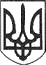 РЕШЕТИЛІВСЬКА МІСЬКА РАДАПОЛТАВСЬКОЇ ОБЛАСТІ(сорок третя позачергова сесія восьмого скликання)РІШЕННЯ09 лютого 2024 року	м. Решетилівка	№ 1763-43-VIIІПро внесення змін до рішення Решетилівської міської ради
від 26.01.2018 № 228-2-VІIКеруючись Конституцією України, Земельним кодексом України, Законами України ,,Про місцеве самоврядування в Україні”, „Про землеустрій”, ,,Про державний земельний кадастр”, розглянувши заяву ЛЕОНОВА Вячеслава Олександровича, враховуючи висновки спільних постійних комісій міської ради, Решетилівська міська радаВИРІШИЛА:1. Внести зміни до рішення Решетилівської міської ради сьомого скликання від 26 січня 2018 року № 228-2-VII ,,Про надання дозволу на виготовлення технічної документації щодо встановлення (відновлення) меж земельної ділянки в натурі (на місцевості), проекту землеустрою щодо відводу земельної ділянки, звернення учасників АТО”, а саме: в тексті рішення п. 7 слова „Дати дозвіл Леонову В’ячеславу Олександровичу на виготовлення технічної документації із землеустрою щодо встановлення (поновлення) меж земельної ділянки в натурі (на місцевості)” замінити на слова „Дати дозвіл ЛЕОНОВУ Вячеславу Олександровичу на виготовлення проекту землеустрою щодо відведення земельної ділянки”.2. Внести зміни до рішення Решетилівської міської ради сьомого скликання від 26 січня 2018 року № 228-2-VII ,,Про надання дозволу на виготовлення технічної документації щодо встановлення (відновлення) меж земельної ділянки в натурі (на місцевості), проекту землеустрою щодо відводу земельної ділянки, звернення учасників АТО”, а саме: в тексті рішення п. 8 слова „Дати дозвіл Леонову В’ячеславу Олександровичу на виготовлення технічної документації із землеустрою щодо встановлення (поновлення) меж земельної ділянки в натурі (на місцевості)” замінити на слова „Дати дозвіл ЛЕОНОВУ Вячеславу Олександровичу на виготовлення проекту землеустрою щодо відведення земельної ділянки”.Міський голова	Оксана ДЯДЮНОВА